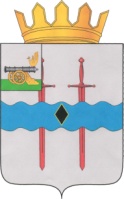 АДМИНИСТРАЦИЯ МУНИЦИПАЛЬНОГО ОБРАЗОВАНИЯ«КАРДЫМОВСКИЙ РАЙОН» СМОЛЕНСКОЙ ОБЛАСТИП О С Т А Н О В Л Е Н И Еот 09.06.2023   № 00327О внесении изменений в муниципальную программу «Охрана окружающей среды на территории муниципального образования «Кардымовский район» Смоленской области»Администрация муниципального образования «Кардымовский район» Смоленской областипостановляет:1.	Внести в муниципальную программу «Охрана окружающей среды на территории муниципального образования «Кардымовский район» Смоленской области», утвержденную постановлением Администрации муниципального образования «Кардымовский район» Смоленской области от 19.05.2022 № 00353 (в ред. 07.12.2022 №00777, 10.05.2023 №00248) следующие изменения:1.1.		В Паспорте муниципальной программы:-	в разделе «Основные положения» позицию «Объемы финансового обеспечения муниципальной программы» изложить в следующей редакции:1.2.	Финансовое обеспечение муниципальной программы «Охрана окружающей среды на территории муниципального образования «Кардымовский район» Смоленской области» изложить в следующей редакции:1.3.	Раздел 5 «Сведения о финансировании структурных элементов муниципальной программы» изложить в следующей редакции:Раздел 5. Сведения о финансировании структурных элементов муниципальной программы2.	Разместить настоящее постановление на официальном сайте Администрации муниципального образования «Кардымовский район» Смоленской области в информационно-телекоммуникационной сети Интернет.3.	Контроль исполнения настоящего постановления возложить на заместителя Главы муниципального образования «Кардымовский район» Смоленской области (М.В. Левченкова).Объемы финансового обеспечения муниципальной программыОбщий объем финансирования Программы за счет средств бюджета муниципального образования «Кардымовский район» Смоленской области (далее также - районный бюджет) составит 250,92 тыс. рублей, из них: 2022 год – 0,0 тыс. рублей;2023 год – 250,92 тыс. рублей;2024 год – 0,0 тыс. рублей;2025 год – 0,0 тыс. рублей;2026 год – 0,0 тыс. рублей;2027 год – 0,0 тыс. рублей.Источник финансового обеспеченияОбъем финансового обеспечения по годам реализации (тыс.руб.)Объем финансового обеспечения по годам реализации (тыс.руб.)Объем финансового обеспечения по годам реализации (тыс.руб.)Объем финансового обеспечения по годам реализации (тыс.руб.)Объем финансового обеспечения по годам реализации (тыс.руб.)Объем финансового обеспечения по годам реализации (тыс.руб.)Объем финансового обеспечения по годам реализации (тыс.руб.)Источник финансового обеспечениявсего2022год2023год2024  год2025 год2026 год2027 год12345678В целом по муниципальной программе, в том числе:250,920,0250,920,00,00,00,0районный бюджет250,920,0250,920,00,00,00,0№ п/пНаименованиеНаименованиеУчастник муниципальной программыИсточник финансового обеспечения Объем средств на реализацию муниципальной программы на очередной финансовый год и плановый период (тыс. рублей)Объем средств на реализацию муниципальной программы на очередной финансовый год и плановый период (тыс. рублей)Объем средств на реализацию муниципальной программы на очередной финансовый год и плановый период (тыс. рублей)Объем средств на реализацию муниципальной программы на очередной финансовый год и плановый период (тыс. рублей)Объем средств на реализацию муниципальной программы на очередной финансовый год и плановый период (тыс. рублей)Объем средств на реализацию муниципальной программы на очередной финансовый год и плановый период (тыс. рублей)Объем средств на реализацию муниципальной программы на очередной финансовый год и плановый период (тыс. рублей)Объем средств на реализацию муниципальной программы на очередной финансовый год и плановый период (тыс. рублей)№ п/пНаименованиеНаименованиеУчастник муниципальной программыИсточник финансового обеспечения 2022 год2023 год2024 год2025 год2025 год2025 год2026 год2027 год1. Региональный проект 1. Региональный проект 1. Региональный проект 1. Региональный проект 1. Региональный проект 1. Региональный проект 1. Региональный проект 1. Региональный проект 1. Региональный проект 1. Региональный проект 1. Региональный проект 1. Региональный проект 1. Региональный проект Финансирование по региональным проектам не предусмотрено.Финансирование по региональным проектам не предусмотрено.Финансирование по региональным проектам не предусмотрено.Финансирование по региональным проектам не предусмотрено.Финансирование по региональным проектам не предусмотрено.Финансирование по региональным проектам не предусмотрено.Финансирование по региональным проектам не предусмотрено.Финансирование по региональным проектам не предусмотрено.Финансирование по региональным проектам не предусмотрено.Финансирование по региональным проектам не предусмотрено.Финансирование по региональным проектам не предусмотрено.Финансирование по региональным проектам не предусмотрено.Финансирование по региональным проектам не предусмотрено.2. Ведомственный проект 2. Ведомственный проект 2. Ведомственный проект 2. Ведомственный проект 2. Ведомственный проект 2. Ведомственный проект 2. Ведомственный проект 2. Ведомственный проект 2. Ведомственный проект 2. Ведомственный проект 2. Ведомственный проект 2. Ведомственный проект 2. Ведомственный проект Финансирование по ведомственным проектам не предусмотрено.Финансирование по ведомственным проектам не предусмотрено.Финансирование по ведомственным проектам не предусмотрено.Финансирование по ведомственным проектам не предусмотрено.Финансирование по ведомственным проектам не предусмотрено.Финансирование по ведомственным проектам не предусмотрено.Финансирование по ведомственным проектам не предусмотрено.Финансирование по ведомственным проектам не предусмотрено.Финансирование по ведомственным проектам не предусмотрено.Финансирование по ведомственным проектам не предусмотрено.Финансирование по ведомственным проектам не предусмотрено.Финансирование по ведомственным проектам не предусмотрено.Финансирование по ведомственным проектам не предусмотрено.3. Комплекс процессных мероприятий «Улучшение экологической ситуации на территории муниципального образования «Кардымовский район» Смоленской области»3. Комплекс процессных мероприятий «Улучшение экологической ситуации на территории муниципального образования «Кардымовский район» Смоленской области»3. Комплекс процессных мероприятий «Улучшение экологической ситуации на территории муниципального образования «Кардымовский район» Смоленской области»3. Комплекс процессных мероприятий «Улучшение экологической ситуации на территории муниципального образования «Кардымовский район» Смоленской области»3. Комплекс процессных мероприятий «Улучшение экологической ситуации на территории муниципального образования «Кардымовский район» Смоленской области»3. Комплекс процессных мероприятий «Улучшение экологической ситуации на территории муниципального образования «Кардымовский район» Смоленской области»3. Комплекс процессных мероприятий «Улучшение экологической ситуации на территории муниципального образования «Кардымовский район» Смоленской области»3. Комплекс процессных мероприятий «Улучшение экологической ситуации на территории муниципального образования «Кардымовский район» Смоленской области»3. Комплекс процессных мероприятий «Улучшение экологической ситуации на территории муниципального образования «Кардымовский район» Смоленской области»3. Комплекс процессных мероприятий «Улучшение экологической ситуации на территории муниципального образования «Кардымовский район» Смоленской области»3. Комплекс процессных мероприятий «Улучшение экологической ситуации на территории муниципального образования «Кардымовский район» Смоленской области»3. Комплекс процессных мероприятий «Улучшение экологической ситуации на территории муниципального образования «Кардымовский район» Смоленской области»3. Комплекс процессных мероприятий «Улучшение экологической ситуации на территории муниципального образования «Кардымовский район» Смоленской области»3.1.Ликвидация несанкционированных свалок отходовАдминистрация муниципального образования «Кардымовский район» Смоленской областиАдминистрация муниципального образования «Кардымовский район» Смоленской областиРайонный бюджет0,0250,92000000Итого по комплексу процессных мероприятийИтого по комплексу процессных мероприятийИтого по комплексу процессных мероприятийИтого по комплексу процессных мероприятийРайонный бюджет0,0250,920,00,00,00,00,00,0Всего по муниципальной программеВсего по муниципальной программеВсего по муниципальной программеВсего по муниципальной программеРайонный бюджет0,0250,920,00,00,00,00,00,0Глава муниципального образования «Кардымовский район» Смоленской областиО.М.Смоляков